9.razrediDana 20.3.2020.Matematika – Andrijana Ivanković     mail andrijanaimm@gmail.comDana 20.3.2020. radimo ponavljanje. Riješene primjere uraditi u bilježnicu i naknadno ih možete poslati na navedeni mail.Nastavni listić: Međusobni položaj dvaju pravaca u prostoru	Navedi sve pravce koji sadrže bridove kvadra ABCDEFGH i koji sijeku pravac:Navedi sve pravce određene vrhovima kocke ABCDEFGH koji sijeku pravac:  Navedi sve pravce koji sadrže bridove kvadra ABCDEFGH i usporedni su s pravcem:Navedi sve pravce koji prolaze kroz dva vrha kvadra ABCDEFGH, a koji su mimoilazni s pravcem:U kojem su međusobnom položaju pravci:Odredi međusobni položaj pravaca: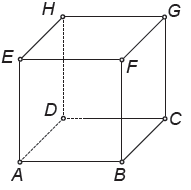 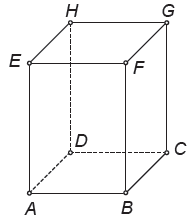 